‘oo’ or ‘oo’ soundCan you sort the words into 2 different sections?Can you explain the difference between the 2 sounds?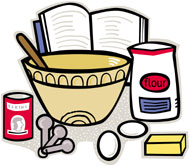 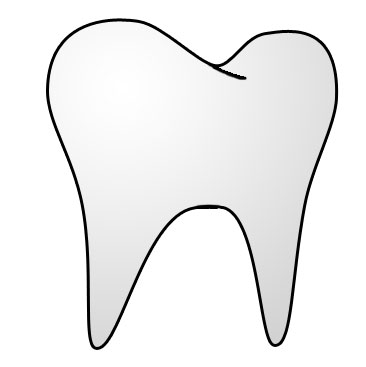 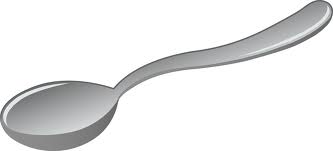 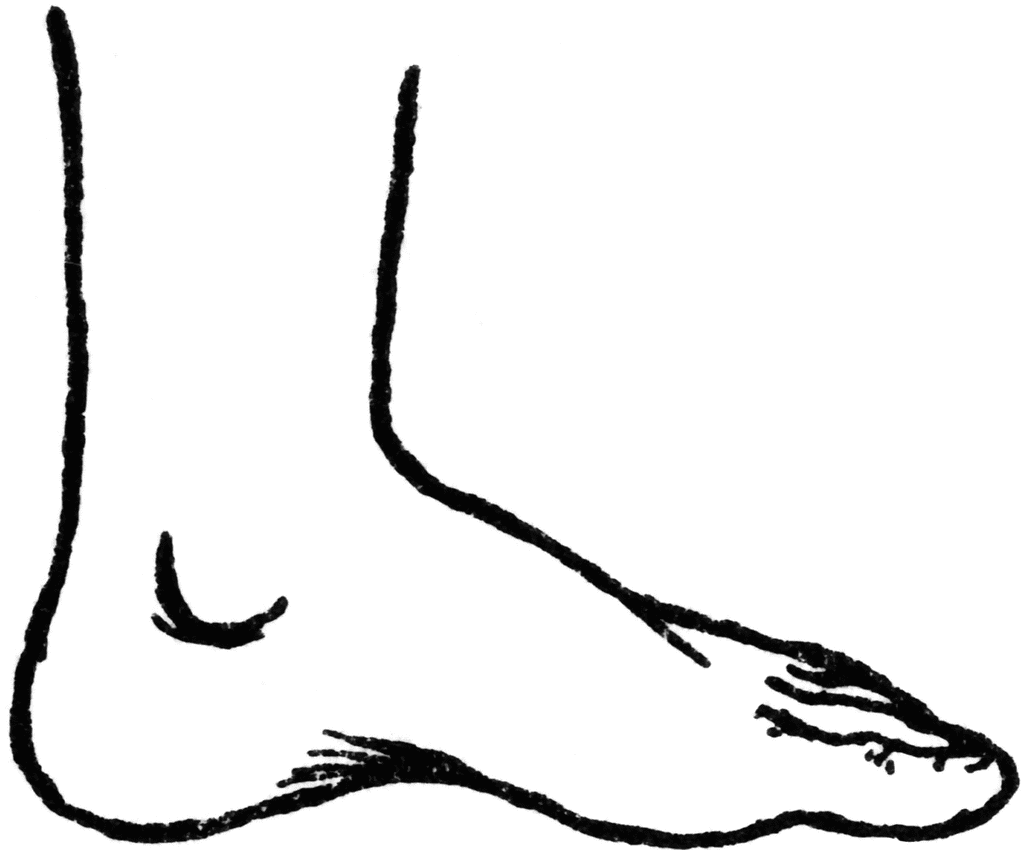 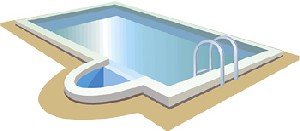 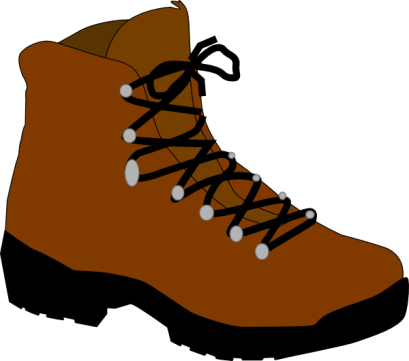 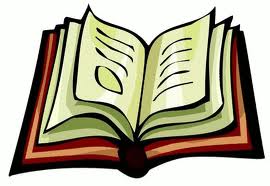 ‘oo’ like zoo‘oo’ like hook